ГРАФИК ПОЛУЧЕНИЯ ПИЩИ ПО ГРУППАМ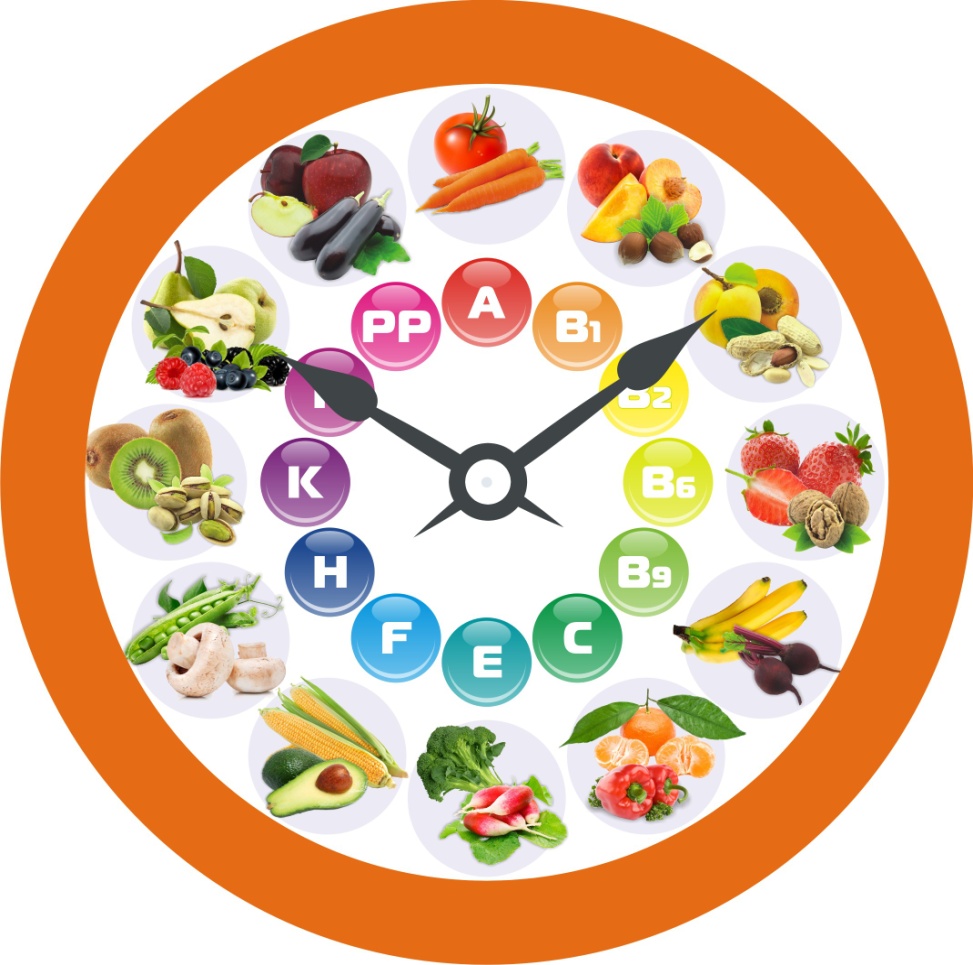 Группы ВозрастЗавтракОбед Ужин«Балапан» младшая группа от 2 лет8.10 11.50 15.50«Қошақан» средняя группаот 3 лет8.1511.5515.55«Ботақан» средняя группаот 3 лет8.2012.1016.10«Қарақат» старшая группаот 4 лет8.2512.2016.20«Қызғалдақ» группа предшкольной подготовкиот 5 лет8.3012.2516.25«АБВГДейка» группа предшкольной подготовкиот 5 лет8.3512.3016.30